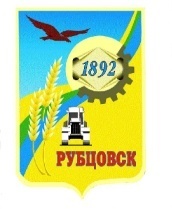 Администрация города Рубцовска Алтайского краяПОСТАНОВЛЕНИЕ03.07.2014 № 2825О внесении изменений в постановление Администрации города Рубцовска Алтайского края от 31.08.2012 № 4074 «Об утверждении муниципальной целевой программы «Профилактика экстремизма, а также минимизация и (или) ликвидация последствий проявлений экстремизма на территории города Рубцовска» на 2013 – 2015 годы» (с изменениями, внесенными постановлениями Администрации города Рубцовска Алтайского края от 04.07.2013 № 3624, от 27.02.2014 № 1009)	В целях реализации муниципальной  целевой программы «Профилактика экстремизма, а также минимизация и (или) ликвидация последствий проявлений экстремизма на территории города Рубцовска» на 2013 – 2015 годы, утвержденной постановлением Администрации города Рубцовска Алтайского края от 31.08.2012 № 4074 (с изменениями, внесенными постановлениями Администрации города Рубцовска Алтайского края от 04.07.2013 № 3624, от 27.02.2014 № 1009), в соответствии со ст. 179 Бюджетного кодекса Российской Федерации, решением Рубцовского городского Совета депутатов Алтайского края № 253 от 19.12.2013 «О бюджете муниципального образования город Рубцовск Алтайского края на 2014 год», ПОСТАНОВЛЯЮ:	1. Внести в графу «Сумма затрат, тыс. руб.»  за 2014 год  приложения № 2 к муниципальной целевой программе «Профилактика экстремизма, а также минимизация и (или) ликвидация последствий проявлений экстремизма на территории города Рубцовска» на 2013 – 2015 годы», утвержденной  постановлением Администрации города Рубцовска Алтайского края от 31.08.2012 № 4074 (с изменениями, внесенными постановлениями Администрации города Рубцовска Алтайского края от 04.07.2013 № 3624, от 27.02.2014 №1009) следующие изменения:	1.1. В п.п. 1.3.1. п. 1 знак «-» заменить на цифры «20»;	1.2. В п.п. 2.2.2. п. 2  цифры «50» заменить на цифры «30».	2. Настоящее постановление разместить на официальном сайте Администрации города Рубцовска Алтайского края в сети Интернет.	3.  Контроль за исполнением настоящего постановления возложить на заместителя Главы Администрации города Рубцовска А.А. Мищерина.Глава Администрации города Рубцовска                                                                           В.В. Ларионов